Weekly Calendar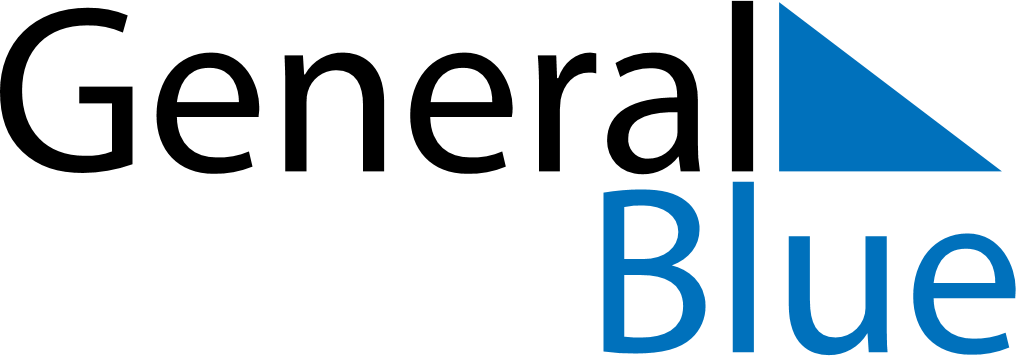 April 29, 2024 - May 5, 2024Weekly CalendarApril 29, 2024 - May 5, 2024MondayApr 29TuesdayApr 30WednesdayMay 01ThursdayMay 02FridayMay 03SaturdayMay 04SundayMay 05MY NOTES